Deception There are some major deceptions being released. What are they, and how do I protect myself from false philosophies, teachings, and doctrines? We do not need to become paranoid, just aware and discerning. The Holy Spirit promises to keep us in truth and to keep us. The Spirit of truth - John 15:26, 16:13God’s keeping power – Jude 24Being confident of this very thing, that He who has begun a good work in you will complete it until the day of Jesus Christ. Philippians 1:61) Deception is promised 1 Timothy 4:1-5, 2 Timothy 4:1-5, 2 Thessalonians 2:9-122) Lawless and lovelessMatthew 24:3-14 Lawless – Judges 21:25Loveless – 2 Timothy 3:1-53) How to test prophets and prophecyTest all things – 1 Thessalonians 5:19-21, Isaiah 8:19-23The test of forthtelling: Does the prophecy line up with the Word of God and the character of God – Deuteronomy 13:1-5The test of foretelling: Have their prophecies come to pass – Deuteronomy 18:15-22Two types of prophecy: “It shall come to pass…” “It shall come to pass if…” Does the prophet give glory to God? Do not let a prophetic word control your life. You have the Holy Spirit. Measure all words by the inner witness of the Holy Spirit – Romans 8:16, 1 John 4:1Is the prophet rebellious? Are they submitted to a local church or ministry? 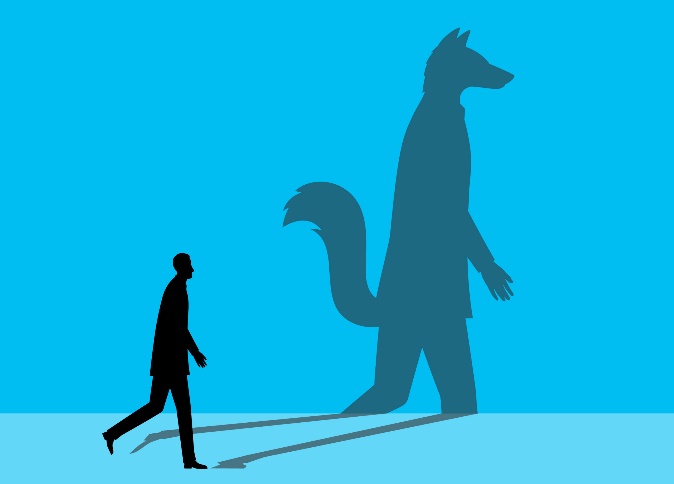 1 Samuel 15:23What is the character and lifestyle of the prophet? 1 Timothy 3:1-13Just being able to prophecy does not make you a prophet. The ministry gift of a prophet is recognized, administrative and equipping – Ephesians 4:11-12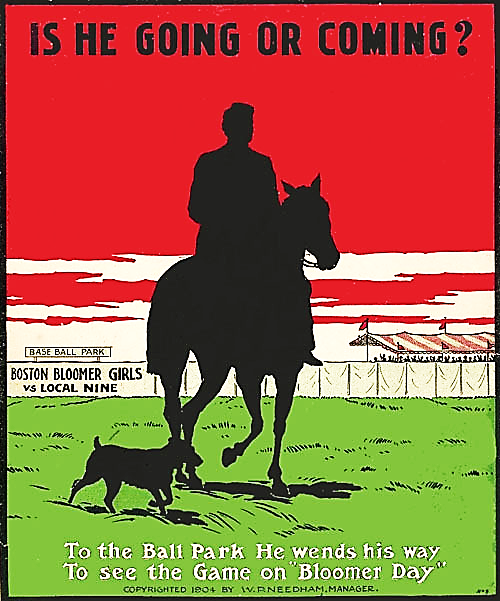 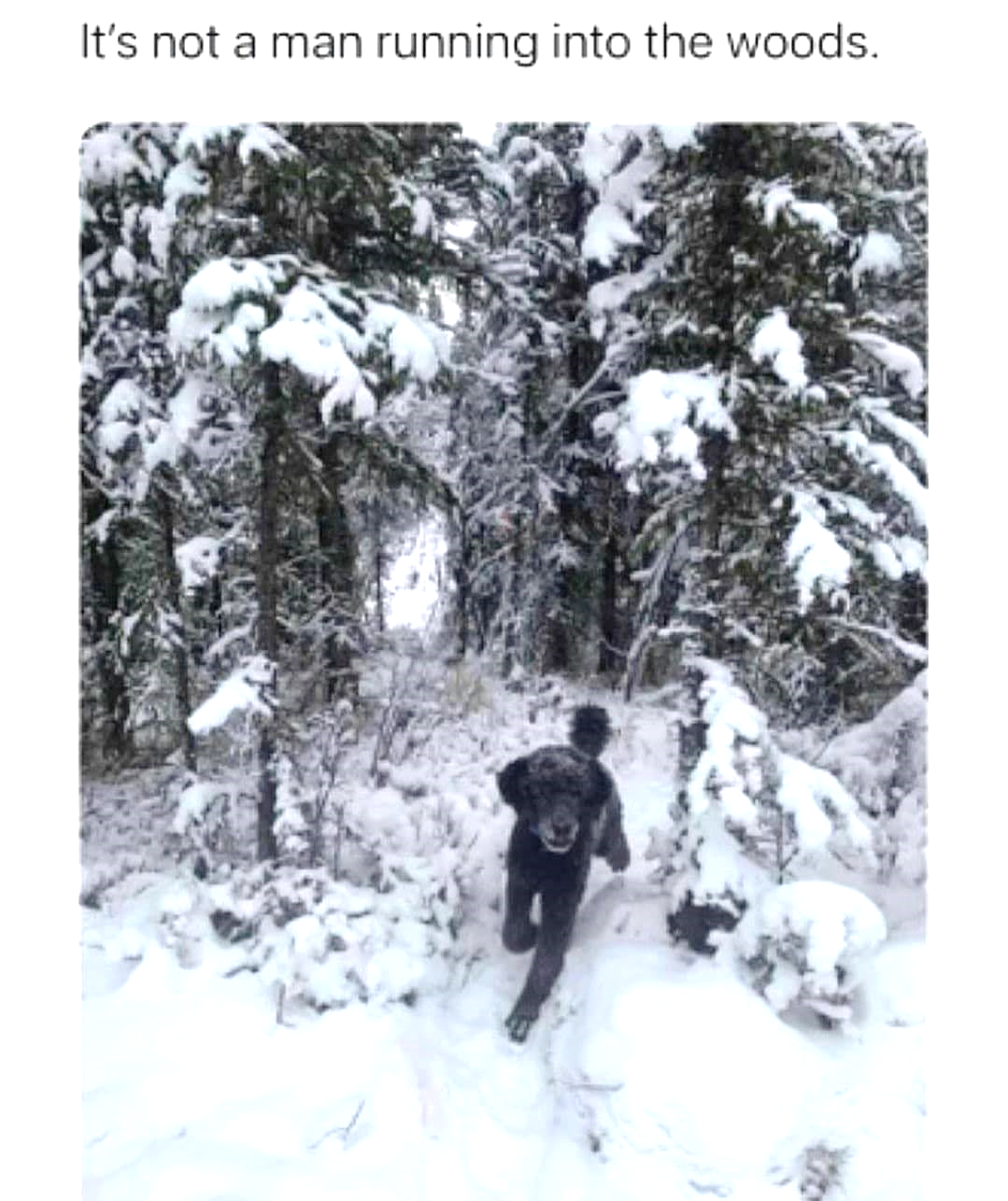 